Publicado en   el 03/09/2015 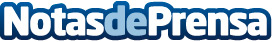 El Consejo del Agua de la Demarcación informa favorablemente el nuevo Plan Hidrológico de la Ciudad Autónoma de CeutaDatos de contacto:Nota de prensa publicada en: https://www.notasdeprensa.es/el-consejo-del-agua-de-la-demarcacion-informa Categorias: Industria Alimentaria http://www.notasdeprensa.es